DECRETI DIRIGENZIALISVILUPPO ECONOMICO E ATTIVITA` PRODUTTIVE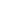 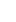 Dipartimento 50 GIUNTA REGIONALE DELLA CAMPANIA - D.G. 2 Direzione Generale per lo sviluppo economico e le attività produttive - Decreto Dirigenziale n. 983 del 24.10.2023 - Distretti del commercio - Fissazione del termine per la presentazione delle istanze di riconoscimento da parte dei Comuni ai fini della partecipazione all'Avviso destinato alle PMI localizzate nell'ambito dei Distretti del commercio di cui alla DGR n. 387/2021 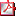 RETTIFICHE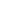 Dipartimento 50 GIUNTA REGIONALE DELLA CAMPANIA - D.G. 11 DG PER L'ISTRUZIONE, LA FORMAZIONE, IL LAVORO E LE POLITICHE GIOVANILI - Decreto Dirigenziale n. 1133 del 17.10.2023 - PR FESR 21-27 - Avviso pubblico per il finanziamento in favore degli Enti locali delle valutazioni della sicurezza degli edifici scolastici secondo le NTC vigenti - Avviso di rettifica 